التاريخ:    /     /أرجو التكرم بالموافقة على:   توقيع الطالب : ......................................رأي المرشد الأكاديمي : ............................................ التوقيع..................................... قرار رئيس القسم المعني :...................................... التوقيع.....................................QFO–AP–DA-23رمز النموذج:اسم النموذج: الموافقة على تجاوز العبء الدراسي 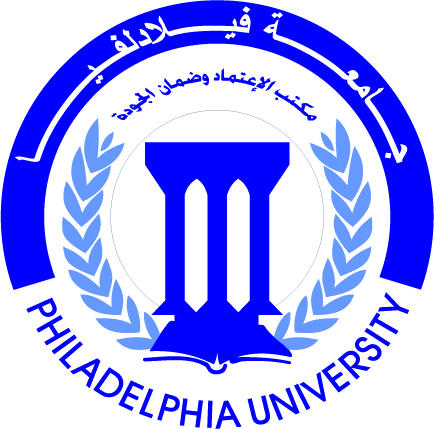 جامعة فيلادلفياPhiladelphia University2رقم الاصدار:   (Revision)الجهة المصدرة:  عمادة القبول والتسجيلجامعة فيلادلفياPhiladelphia University17/12/2019التاريخ:الجهة المدققة: عمادة ضمان الجودةجامعة فيلادلفياPhiladelphia University1عدد صفحات النموذج:الجهة المدققة: عمادة ضمان الجودةجامعة فيلادلفياPhiladelphia Universityاسم الطالبرقم الطالبالتخصصالفصل الدراسي: .....................................................   العام الجامعي  (            /            )  الفصل الدراسي: .....................................................   العام الجامعي  (            /            )  الفصل الدراسي: .....................................................   العام الجامعي  (            /            )  تجاوز الحد الأدنى للعبء الدراسيتجاوز الحد الأعلى للعبء الدراسيعدد الساعات التي ارغب بتسجيلها:.............................السبب: 1.            موافقة رئيس القسم2.            متوقع تخرجي بنهاية الفصل المذكور اعلاه عدد الساعات التي ارغب بتسجيلها: ........................... السبب:      المعدل التراكمي (...............%)         متوقع تخرجي بنهاية الفصل المذكور اعلاه 